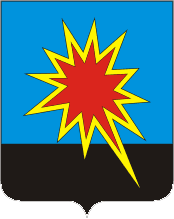 КЕМЕРОВСКАЯ ОБЛАСТЬКАЛТАНСКИЙ ГОРОДСКОЙ ОКРУГАДМИНИСТРАЦИЯ КАЛТАНСКОГО ГОРОДСКОГО ОКРУГАПОСТАНОВЛЕНИЕот  26.12.2016 г.                    №  341-пО внесении изменений в муниципальную программу «Развитие и совершенствование гражданской обороны и защиты населения Калтанского городского округа» на 2014-2017 годы(в редакции от 15.11.2016 г. № 291-п)На основании постановления администрации Калтанского городского округа от 29.08.2016г. № 202-п «О внесении в реестр муниципальных программ, рекомендуемых к финансированию в 2017 году» и на основании постановления администрации Калтанского городского округа от 04.09.2014г. № 243-п «Об утверждении Положения о порядке разработки и реализации муниципальных программ Калтанского городского округа» внести следующие изменения:1. Утвердить прилагаемую муниципальную программу «Развитие и совершенствование гражданской обороны и защиты населения Калтанского городского округа» на 2014-2019 годы.2. Настоящее постановление вступает в силу с 01.01.2017 г.3. Отделу организационной и кадровой работы администрации Калтанского городского округа (Т. А. Верещагина) обеспечить размещение постановления на сайте администрации Калтанского городского округа.4. Контроль за исполнением настоящего постановления возложить на заместителя главы Калтанского городского округа по работе с правоохранительными органами и военно-мобилизационной подготовке Майер В.В.Глава Калтанскогогородского округа					                     И.Ф. ГолдиновУтвержденапостановлением администрации Калтанского городского округа						от ________ 2016 г. № ______-пМуниципальная программа«Развитие и совершенствование гражданской обороны и защиты населения Калтанского городского округа» на 2014-2019 годыПАСПОРТ ПРОГРАММЫСодержание проблемы и необходимость её решения программными методамиМуниципальное бюджетное учреждение «Управление по защите населения и территории Калтанского городского округа» (далее МБУ «УЗНТ КГО») специально уполномочено решать задачи гражданской обороны, в области защиты населения и территории от чрезвычайных ситуаций.Чрезвычайная ситуация на территории муниципального образования может возникнуть в следствии:Образования заторов льда на реке Кондома, подъема уровня воды и затопления пониженных участков территории. В период ледохода и паводка может возникнуть чрезвычайная ситуация (ЧС) природного характера, в результате которой могут пострадать люди, и может быть нанесен значительный материальный ущерб населению;Разлива русел рек и ручьев, что ведет к разливу талых и паводковых вод по домовладениям, подтоплению и затоплению домов и приусадебных участков;Отсутствия проводного радиовещания, не позволяющего своевременно оповестить население Калтанского городского округа о возникновении чрезвычайной ситуации.На территории Калтанского городского округа так же имеют место:а)	штормовые порывы ветра,б)	высокая вероятность лесных пожаров,в)	высокая вероятность землетрясений (сейсмическая активность до 8 баллов).4) Отсутствия оперативного оповещения в частном секторе городского округа.Как показывает опыт работы по предупреждению и ликвидации чрезвычайных ситуаций подготовка населения недостаточно высока.Для повышения уровня подготовленности населения, сознательности и убежденности в необходимости и важности правильных действий по предупреждению и ликвидации чрезвычайных ситуации, уверенности в эффективности применяемых средств и методов внедрения норм безопасного поведения в чрезвычайной обстановке. А так же для оперативного оповещения и информирования населения в чрезвычайных ситуациях с учетом постоянного увеличения потока информации о различных опасностях необходимо активно использовать современные информационные и телекоммуникационные технологии.Эти технологии должны позволять оповещать, информировать и обучать людей, находящихся в местах массового пребывания (с использованием электронных наружных и внутренних табло коллективного использования), а так же вне зависимости от места их нахождения (с применением различных типов оконченных устройств). Важную роль в прогнозировании опасных ситуации и своевременности реагирования играют так же современные средства профилактического видеонаблюдения в местах массового пребывания людей, а также устройства, обеспечивающие обратную связь населения с персоналом дежурных служб.В настоящее время на предприятиях и организациях Калтанского городского округа установлено 9 сирен для оповещения населения в чрезвычайных ситуациях, из них 3 сирены 1985 года выпуска. Соответственно они выработали свой ресурс и не соответствуют современным требованиям и подлежат замене. Полный амортизационный износ электросирен наступает к 10 годам эксплуатации, требуется обновление устаревших сирен, что не позволяет оповестить все население городского округа об угрозе или возникновению чрезвычайных ситуаций в мирное время, а так же при ведении военных действий или вследствие этих действий.В Калтанском городском округе установлен 101 пожарный гидрант на наружных водопроводных сетях. Из них в рабочем состоянии 100, в нерабочем – 1. Сеть водопровода в частном секторе не развита, что не обеспечивает противопожарную защиту городского округа в полном объеме.2. Цель и задачи ПрограммыЦели Программы:Развитие и совершенствование гражданской обороны;Охрана жизни и здоровья граждан, обеспечение защиты территории, населения и объектов от чрезвычайных ситуаций природного и техногенного характера;Локализация и ликвидация чрезвычайных ситуаций и пожаров.Для достижения поставленных целей необходимо решить следующие задачи:Создание необходимой материально-технической базы для обеспечения постоянной готовности сил и средств ТП РСЧС Калтанского городского округа;Совершенствование системы информирования и оповещения населения в местах массового пребывания людей;Создание и содержание в целях гражданской обороны запасов материально- технических, продовольственных и иных средств;Создание проводного радиовещания по оповещению населения об опасностях, возникающих при возникновении ЧС природного и техногенного характера;Создание резерва бюджетных средств для проведения мероприятий по предупреждению и ликвидации ЧС;Совершенствование учебно-материальной базы для обучения населения и нештатных аварийно-спасательных формирований;Совершенствование материально-технической базы МБУ «УЗНТ КГО»;Охрана жизни людей на водных объектах.3. Система программных мероприятийПрограммные мероприятия по решению приведенных выше задач сформированы по следующим направлениям:совершенствование системы информирования и оповещения населения в местах массового пребывания;совершенствование гражданской обороны и защиты населения от ЧС;мероприятия по противопожарной безопасности;мероприятия по ликвидации последствий чрезвычайных ситуаций;совершенствование материально-технической базы МБУ «УЗНТ КГО»;создание резерва бюджетных средств, для проведения мероприятий предупреждению и ликвидации ЧС;создание проводного радиовещания по оповещению населения об опасностях, возникающих при возникновении ЧС природного и техногенного характера.создание КСЭОН и РАСЦО.создание АПК «Безопасный город».совершенствование ЕДДС.4. Ресурсное обеспечение ПрограммыОбщий объём средств, необходимых для реализации Программы на 2014-2019 годы составляет 17 135,6 тыс. рублей, в том числе по годам реализации:2014 год – 2 756,4 тыс. руб.2015 год – 3 489,0 тыс. руб.2016 год – 2 985,9 тыс. руб.2017 год – 3 268,1 тыс. руб.2018 год – 3 268,1 тыс. руб.2019 год – 1 368,1 тыс. руб.Финансирование Программы  за счёт средств местного бюджета на 2014-2019 годы составляет 17 135,6 тыс. рублей, в том числе по годам реализации:2014 год – 2 756,4 тыс. руб.2015 год – 3 489,0 тыс. руб.2016 год – 2 985,9 тыс. руб.2017 год – 3 268,1 тыс. руб.2018 год – 3 268,1 тыс. руб.2019 год – 1 368,1 тыс. руб.5. Оценка эффективности реализации ПрограммыРеализация мероприятий Программы, позволит обеспечить оповещение 80 и более процентов населения при угрозе либо возникновении чрезвычайных ситуаций природного и техногенного характера.Повысить уровень безопасности населения и защищенности критически важных объектов от угроз природного и техногенного характера, обеспечить готовность сил и средств городского звена ТП РСЧС к действиям по предназначению, а также поддержание системы противопожарного водоснабжения Калтанского городского округа в работоспособном состоянии.6. Организация управления Программой и контрольза ходом её реализацииКонтроль за реализацией Программы осуществляет администрация Калтанского городского округа, в лице заместителя главы Калтанского городского округа по работе с правоохранительными органами и военно-мобилизационной подготовке.Заказчик программы контролирует ход выполнения мероприятий исполнителями программы. 7. Программные мероприятия8. Целевые индикаторыНаименование муниципальной программыМуниципальная программа «Развитие и совершенствование гражданской обороны и защиты населения Калтанского городского округа» на 2014-2019 годыДиректор муниципальной программыЗаместитель главы Калтанского городского округа по работе с правоохранительными органами и военно-мобилизационной подготовке Майер В.В.Ответственный исполнитель  муниципальной программыМуниципальное бюджетное учреждение «Управление по защите населения и территории Калтанского городского округа»Исполнители муниципальной программыМКУ Управление образования администрации Калтанского городского округа МКУ «Управление по жизнеобеспечению Калтанского городского округа»МКУ «Управление муниципальным имуществом Калтанского городского округа»МБУ «Управление по защите населения и территории Калтанского городского округа»Администрация Калтанского городского округаЦели муниципальной программыразвитие и совершенствование гражданской обороны;охрана жизни и здоровья граждан, обеспечение защиты территории, населения и объектов от чрезвычайных ситуаций природного и техногенного характера;локализация и ликвидация чрезвычайных ситуаций и пожаров.Задачи муниципальной программысоздание необходимой материально-технической базы для обеспечения постоянной готовности сил и средств ТП РСЧС Калтанского городского округа;совершенствование системы информирования и оповещения населения в местах массового пребывания людей;создание и содержание в целях гражданской обороны запасов материально- технических, продовольственных и иных средств;создание проводного радиовещания по оповещению населения об опасностях, возникающих при возникновении ЧС природного и техногенного характера;создание резерва бюджетных средств для проведения мероприятий по предупреждению и ликвидации ЧС;совершенствование учебно-материальной базы для обучения населения и нештатных аварийно-спасательных формирований;совершенствование материально-технической базы отдела ГО и ЧС;охрана жизни людей на водных объектах.Срок реализации муниципальной программы2014-2019 годыОбъемы  и источники финансирования муниципальной программы в целом и с разбивкой по годам ее реализацииОбщий объём средств, необходимых для реализации Программы по годам реализации:2014 год – 2 756,4 тыс. руб.2015 год – 3 489,0 тыс. руб.2016 год – 2 985,9 тыс. руб.2017 год – 3 268,1 тыс. руб.2018 год – 3 268,1 тыс. руб.2019 год – 1 368,1 тыс. руб.Финансирование Программы  за счёт средств местного бюджета по годам реализации:2014 год – 2 756,4 тыс. руб.2015 год – 3 489,0 тыс. руб.2016 год – 2 985,9 тыс. руб.2017 год – 3 268,1 тыс. руб.2018 год – 3 268,1 тыс. руб.2019 год – 1 368,1 тыс. руб.Ожидаемые конечные результаты реализации муниципальной программысокращение риска возникновения чрезвычайных ситуаций, а так же сохранение здоровья людей, снижение размеров ущерба окружающей среде и материальных потерь в случае их возникновения;оперативное реагирование служб жизнеобеспечения на предупреждение и ликвидацию ЧС;информационность населения в области гражданской обороны, защиты населения и территории от чрезвычайных ситуаций природного и техногенного характера, обеспечения пожарной безопасности, охраны жизни людей на водных объектах.№п/пМероприятияСроки исполненияОбъем финансирования, тыс. рублей Объем финансирования, тыс. рублей Объем финансирования, тыс. рублей Объем финансирования, тыс. рублей Объем финансирования, тыс. рублей Объем финансирования, тыс. рублей Ответственный исполнитель№п/пМероприятияСроки исполненияВсегоИные не запрещенные законодательством источники финансированияИные не запрещенные законодательством источники финансированияИные не запрещенные законодательством источники финансированияИные не запрещенные законодательством источники финансированияИные не запрещенные законодательством источники финансированияОтветственный исполнитель№п/пМероприятияСроки исполненияВсегоМБОБОБФБВБОтветственный исполнитель1234566789Направления деятельностиНаправления деятельностиНаправления деятельностиНаправления деятельностиНаправления деятельностиНаправления деятельностиНаправления деятельностиНаправления деятельностиНаправления деятельностиНаправления деятельности1.Ликвидация последствий чрезвычайных ситуаций2014225,5225,5225,5Администрация КГО;МБУ «УЗНТ КГО»; Управление образование КГО;МКУ «УпЖ КГО»1.Ликвидация последствий чрезвычайных ситуаций2015437,6437,6437,6Администрация КГО;МБУ «УЗНТ КГО»; Управление образование КГО;МКУ «УпЖ КГО»1.Ликвидация последствий чрезвычайных ситуаций2016---Администрация КГО;МБУ «УЗНТ КГО»; Управление образование КГО;МКУ «УпЖ КГО»1.Ликвидация последствий чрезвычайных ситуаций2017---Администрация КГО;МБУ «УЗНТ КГО»; Управление образование КГО;МКУ «УпЖ КГО»1.Ликвидация последствий чрезвычайных ситуаций2018---Администрация КГО;МБУ «УЗНТ КГО»; Управление образование КГО;МКУ «УпЖ КГО»1.Ликвидация последствий чрезвычайных ситуаций2019---Администрация КГО;МБУ «УЗНТ КГО»; Управление образование КГО;МКУ «УпЖ КГО»1.1.Питание ОМГ2014127,5127,5127,5Администрация КГО1.1.Питание ОМГ2015---Администрация КГО1.1.Питание ОМГ2016---Администрация КГО1.1.Питание ОМГ2017---Администрация КГО1.1.Питание ОМГ2018---Администрация КГО1.1.Питание ОМГ2019---Администрация КГО1.2.Договор на обслуживание вертолета МИ-8, для аэровизуального обследование рек, водоемов, доставки команд и взрывных материалов к местам ликвидации заторов201498,098,098,0МБУ «УЗНТ КГО»1.2.Договор на обслуживание вертолета МИ-8, для аэровизуального обследование рек, водоемов, доставки команд и взрывных материалов к местам ликвидации заторов2015---МБУ «УЗНТ КГО»1.2.Договор на обслуживание вертолета МИ-8, для аэровизуального обследование рек, водоемов, доставки команд и взрывных материалов к местам ликвидации заторов2016---МБУ «УЗНТ КГО»1.2.Договор на обслуживание вертолета МИ-8, для аэровизуального обследование рек, водоемов, доставки команд и взрывных материалов к местам ликвидации заторов2017---МБУ «УЗНТ КГО»1.2.Договор на обслуживание вертолета МИ-8, для аэровизуального обследование рек, водоемов, доставки команд и взрывных материалов к местам ликвидации заторов2018---МБУ «УЗНТ КГО»1.2.Договор на обслуживание вертолета МИ-8, для аэровизуального обследование рек, водоемов, доставки команд и взрывных материалов к местам ликвидации заторов2019---МБУ «УЗНТ КГО»1.3.Аварийно-восстановительные работы по фасаду, кровли здания2014---МКУ «УпЖ КГО», Управление образование КГО1.3.Аварийно-восстановительные работы по фасаду, кровли здания2015437,6437,6437,6МКУ «УпЖ КГО», Управление образование КГО1.3.Аварийно-восстановительные работы по фасаду, кровли здания2016---МКУ «УпЖ КГО», Управление образование КГО1.3.Аварийно-восстановительные работы по фасаду, кровли здания2017---МКУ «УпЖ КГО», Управление образование КГО1.3.Аварийно-восстановительные работы по фасаду, кровли здания2018---МКУ «УпЖ КГО», Управление образование КГО1.3.Аварийно-восстановительные работы по фасаду, кровли здания2019---МКУ «УпЖ КГО», Управление образование КГО2.Обеспечение противопожарной безопасности учреждений Калтанского городского округа20141152,91152,91152,9Администрация КГО,МБУ «УЗНТ КГО»,МКУ «УпЖ КГО», Управление образование КГО,МКУ «УМИ КГО»2.Обеспечение противопожарной безопасности учреждений Калтанского городского округа20151085,51085,51085,5Администрация КГО,МБУ «УЗНТ КГО»,МКУ «УпЖ КГО», Управление образование КГО,МКУ «УМИ КГО»2.Обеспечение противопожарной безопасности учреждений Калтанского городского округа2016657,6657,6657,6Администрация КГО,МБУ «УЗНТ КГО»,МКУ «УпЖ КГО», Управление образование КГО,МКУ «УМИ КГО»2.Обеспечение противопожарной безопасности учреждений Калтанского городского округа20171128,31128,31128,3Администрация КГО,МБУ «УЗНТ КГО»,МКУ «УпЖ КГО», Управление образование КГО,МКУ «УМИ КГО»2.Обеспечение противопожарной безопасности учреждений Калтанского городского округа20181128,31128,31128,3Администрация КГО,МБУ «УЗНТ КГО»,МКУ «УпЖ КГО», Управление образование КГО,МКУ «УМИ КГО»2.Обеспечение противопожарной безопасности учреждений Калтанского городского округа20191128,31128,31128,3Администрация КГО,МБУ «УЗНТ КГО»,МКУ «УпЖ КГО», Управление образование КГО,МКУ «УМИ КГО»2.1.обработка чердачных помещений огнезащитным составом2014520,4520,4520,4Управление образование КГО2.1.обработка чердачных помещений огнезащитным составом2015---Управление образование КГО2.1.обработка чердачных помещений огнезащитным составом2016---Управление образование КГО2.1.обработка чердачных помещений огнезащитным составом2017500,0500,0500,0Управление образование КГО2.1.обработка чердачных помещений огнезащитным составом2018500,0500,0500,0Управление образование КГО2.1.обработка чердачных помещений огнезащитным составом2019500,0500,0500,0Управление образование КГО2.2.определение качества огнезащитной обработки чердачных помещений (щепа)201476,076,076,0Управление образование КГО2.2.определение качества огнезащитной обработки чердачных помещений (щепа)201542,042,042,0Управление образование КГО2.2.определение качества огнезащитной обработки чердачных помещений (щепа)201649,049,049,0Управление образование КГО2.2.определение качества огнезащитной обработки чердачных помещений (щепа)2017---Управление образование КГО2.2.определение качества огнезащитной обработки чердачных помещений (щепа)2018---Управление образование КГО2.2.определение качества огнезащитной обработки чердачных помещений (щепа)2019---Управление образование КГО2.3.прозвонка электропроводки2014110,0110,0110,0Управление образование КГО2.3.прозвонка электропроводки2015125,0125,0125,0Управление образование КГО2.3.прозвонка электропроводки2016104,0104,0104,0Управление образование КГО2.3.прозвонка электропроводки2017---Управление образование КГО2.3.прозвонка электропроводки2018---Управление образование КГО2.3.прозвонка электропроводки2019---Управление образование КГО2.4.подключение на пульт пожарной части2014300,0300,0300,0Управление образование КГО2.4.подключение на пульт пожарной части2015440,9440,9440,9Управление образование КГО2.4.подключение на пульт пожарной части2016---Управление образование КГО2.4.подключение на пульт пожарной части2017---Управление образование КГО2.4.подключение на пульт пожарной части2018---Управление образование КГО2.4.подключение на пульт пожарной части2019---Управление образование КГО2.5.перезарядка огнетушителей201433,033,033,0Управление образование КГО,МКУ «УпЖ КГО»2.5.перезарядка огнетушителей201546,246,246,2Управление образование КГО,МКУ «УпЖ КГО»2.5.перезарядка огнетушителей201634,334,334,3Управление образование КГО,МКУ «УпЖ КГО»2.5.перезарядка огнетушителей201740,040,040,0Управление образование КГО,МКУ «УпЖ КГО»2.5.перезарядка огнетушителей201840,040,040,0Управление образование КГО,МКУ «УпЖ КГО»2.5.перезарядка огнетушителей201940,040,040,0Управление образование КГО,МКУ «УпЖ КГО»2.6.Приобретение первичных средств  противопожарной безопасности201450,050,050,0Управление образование КГО, МБУ «УЗНТ КГО»2.6.Приобретение первичных средств  противопожарной безопасности20153,73,73,7Управление образование КГО, МБУ «УЗНТ КГО»2.6.Приобретение первичных средств  противопожарной безопасности201629,429,429,4Управление образование КГО, МБУ «УЗНТ КГО»2.6.Приобретение первичных средств  противопожарной безопасности2017146,3146,3146,3Управление образование КГО, МБУ «УЗНТ КГО»2.6.Приобретение первичных средств  противопожарной безопасности2018146,3146,3146,3Управление образование КГО, МБУ «УЗНТ КГО»2.6.Приобретение первичных средств  противопожарной безопасности2019146,3146,3146,3Управление образование КГО, МБУ «УЗНТ КГО»2.7.Совершенствование противопожарного водоснабжения городского округа (приобретение гидрантов и указателей пожарных гидрантов)2014---МКУ «УМИ КГО»2.7.Совершенствование противопожарного водоснабжения городского округа (приобретение гидрантов и указателей пожарных гидрантов)2015---МКУ «УМИ КГО»2.7.Совершенствование противопожарного водоснабжения городского округа (приобретение гидрантов и указателей пожарных гидрантов)2016---МКУ «УМИ КГО»2.7.Совершенствование противопожарного водоснабжения городского округа (приобретение гидрантов и указателей пожарных гидрантов)2017312,0312,0312,0МКУ «УМИ КГО»2.7.Совершенствование противопожарного водоснабжения городского округа (приобретение гидрантов и указателей пожарных гидрантов)2018312,0312,0312,0МКУ «УМИ КГО»2.7.Совершенствование противопожарного водоснабжения городского округа (приобретение гидрантов и указателей пожарных гидрантов)2019312,0312,0312,0МКУ «УМИ КГО»2.8.Монтаж средств пожарной сигнализации 201448,248,248,2МКУ «УМИ КГО»2.8.Монтаж средств пожарной сигнализации 2015128,4128,4128,4МКУ «УМИ КГО»2.8.Монтаж средств пожарной сигнализации 2016---МКУ «УМИ КГО»2.8.Монтаж средств пожарной сигнализации 2017---МКУ «УМИ КГО»2.8.Монтаж средств пожарной сигнализации 2018---МКУ «УМИ КГО»2.8.Монтаж средств пожарной сигнализации 2019---МКУ «УМИ КГО»2.9.Выполнение работ по испытаниям и измерениям сопротивления электрооборудования(Комсомольская, 63)201415,315,315,3МКУ «УпЖ КГО»2.9.Выполнение работ по испытаниям и измерениям сопротивления электрооборудования(Комсомольская, 63)2015---МКУ «УпЖ КГО»2.9.Выполнение работ по испытаниям и измерениям сопротивления электрооборудования(Комсомольская, 63)2016---МКУ «УпЖ КГО»2.9.Выполнение работ по испытаниям и измерениям сопротивления электрооборудования(Комсомольская, 63)2017---МКУ «УпЖ КГО»2.9.Выполнение работ по испытаниям и измерениям сопротивления электрооборудования(Комсомольская, 63)2018---МКУ «УпЖ КГО»2.9.Выполнение работ по испытаниям и измерениям сопротивления электрооборудования(Комсомольская, 63)2019---МКУ «УпЖ КГО»2.10.Техническое обслуживание установок пожарной сигнализации2014---Администрация,МКУ «УМИ КГО», МБУ «УЗНТ КГО»,МКУ «УпЖ КГО»2.10.Техническое обслуживание установок пожарной сигнализации2015205,8205,8205,8Администрация,МКУ «УМИ КГО», МБУ «УЗНТ КГО»,МКУ «УпЖ КГО»2.10.Техническое обслуживание установок пожарной сигнализации2016440,9440,9440,9Администрация,МКУ «УМИ КГО», МБУ «УЗНТ КГО»,МКУ «УпЖ КГО»2.10.Техническое обслуживание установок пожарной сигнализации2017130,0130,0130,0Администрация,МКУ «УМИ КГО», МБУ «УЗНТ КГО»,МКУ «УпЖ КГО»2.10.Техническое обслуживание установок пожарной сигнализации2018130,0130,0130,0Администрация,МКУ «УМИ КГО», МБУ «УЗНТ КГО»,МКУ «УпЖ КГО»2.10.Техническое обслуживание установок пожарной сигнализации2019130,0130,0130,0Администрация,МКУ «УМИ КГО», МБУ «УЗНТ КГО»,МКУ «УпЖ КГО»2.11.Приобретение оборудования для монтажа и обслуживания установок пожарной и охранно-пожарной сигнализации 2014---МБУ «УЗНТ КГО»2.11.Приобретение оборудования для монтажа и обслуживания установок пожарной и охранно-пожарной сигнализации 201576,076,076,0МБУ «УЗНТ КГО»2.11.Приобретение оборудования для монтажа и обслуживания установок пожарной и охранно-пожарной сигнализации 2016---МБУ «УЗНТ КГО»2.11.Приобретение оборудования для монтажа и обслуживания установок пожарной и охранно-пожарной сигнализации 2017---МБУ «УЗНТ КГО»2.11.Приобретение оборудования для монтажа и обслуживания установок пожарной и охранно-пожарной сигнализации 2018---МБУ «УЗНТ КГО»2.11.Приобретение оборудования для монтажа и обслуживания установок пожарной и охранно-пожарной сигнализации 2019---МБУ «УЗНТ КГО»2.12.Оплата госпошлины для получения лицензии на выполнение работ по монтажу техническому обслуживанию и ремонту систем пожарной и охранно-пожарной сигнализации и их элементов2014---МБУ «УЗНТ КГО»2.12.Оплата госпошлины для получения лицензии на выполнение работ по монтажу техническому обслуживанию и ремонту систем пожарной и охранно-пожарной сигнализации и их элементов20157,57,57,5МБУ «УЗНТ КГО»2.12.Оплата госпошлины для получения лицензии на выполнение работ по монтажу техническому обслуживанию и ремонту систем пожарной и охранно-пожарной сигнализации и их элементов2016---МБУ «УЗНТ КГО»2.12.Оплата госпошлины для получения лицензии на выполнение работ по монтажу техническому обслуживанию и ремонту систем пожарной и охранно-пожарной сигнализации и их элементов2017---МБУ «УЗНТ КГО»2.12.Оплата госпошлины для получения лицензии на выполнение работ по монтажу техническому обслуживанию и ремонту систем пожарной и охранно-пожарной сигнализации и их элементов2018---МБУ «УЗНТ КГО»2.12.Оплата госпошлины для получения лицензии на выполнение работ по монтажу техническому обслуживанию и ремонту систем пожарной и охранно-пожарной сигнализации и их элементов2019---МБУ «УЗНТ КГО»2.13.Обучение специалистов для работы по монтажу техническому обслуживанию и ремонту систем пожарной и охранно-пожарной сигнализации и их элементов2014---МБУ «УЗНТ КГО»2.13.Обучение специалистов для работы по монтажу техническому обслуживанию и ремонту систем пожарной и охранно-пожарной сигнализации и их элементов201510,010,010,0МБУ «УЗНТ КГО»2.13.Обучение специалистов для работы по монтажу техническому обслуживанию и ремонту систем пожарной и охранно-пожарной сигнализации и их элементов2016---МБУ «УЗНТ КГО»2.13.Обучение специалистов для работы по монтажу техническому обслуживанию и ремонту систем пожарной и охранно-пожарной сигнализации и их элементов2017---МБУ «УЗНТ КГО»2.13.Обучение специалистов для работы по монтажу техническому обслуживанию и ремонту систем пожарной и охранно-пожарной сигнализации и их элементов2018---МБУ «УЗНТ КГО»2.13.Обучение специалистов для работы по монтажу техническому обслуживанию и ремонту систем пожарной и охранно-пожарной сигнализации и их элементов2019---МБУ «УЗНТ КГО»3.Совершенствование гражданской обороны и защиты населения от ЧС20141378,01378,01378,0Администрация;МБУ «УЗНТ КГО»; МКУ «УМИ КГО»3.Совершенствование гражданской обороны и защиты населения от ЧС20151965,91965,91965,9Администрация;МБУ «УЗНТ КГО»; МКУ «УМИ КГО»3.Совершенствование гражданской обороны и защиты населения от ЧС20162328,32328,32328,3Администрация;МБУ «УЗНТ КГО»; МКУ «УМИ КГО»3.Совершенствование гражданской обороны и защиты населения от ЧС20172139,82139,82139,8Администрация;МБУ «УЗНТ КГО»; МКУ «УМИ КГО»3.Совершенствование гражданской обороны и защиты населения от ЧС20182139,82139,82139,8Администрация;МБУ «УЗНТ КГО»; МКУ «УМИ КГО»3.Совершенствование гражданской обороны и защиты населения от ЧС2019239,8239,8239,8Администрация;МБУ «УЗНТ КГО»; МКУ «УМИ КГО»3.1.Услуги по содержанию имущества (Оповещение ГО и ЧС)201481,081,081,0МКУ «УМИ КГО»3.1.Услуги по содержанию имущества (Оповещение ГО и ЧС)2015103,9103,9103,9МКУ «УМИ КГО»3.1.Услуги по содержанию имущества (Оповещение ГО и ЧС)2016103,9103,9103,9МКУ «УМИ КГО»3.1.Услуги по содержанию имущества (Оповещение ГО и ЧС)201782,082,082,0МКУ «УМИ КГО»3.1.Услуги по содержанию имущества (Оповещение ГО и ЧС)201882,082,082,0МКУ «УМИ КГО»3.1.Услуги по содержанию имущества (Оповещение ГО и ЧС)201982,082,082,0МКУ «УМИ КГО»3.2.Изготовление памяток, листовок, баннеров201440,040,040,0МБУ «УЗНТ КГО»3.2.Изготовление памяток, листовок, баннеров201523,923,923,9МБУ «УЗНТ КГО»3.2.Изготовление памяток, листовок, баннеров201618,118,118,1МБУ «УЗНТ КГО»3.2.Изготовление памяток, листовок, баннеров201720,020,020,0МБУ «УЗНТ КГО»3.2.Изготовление памяток, листовок, баннеров201820,020,020,0МБУ «УЗНТ КГО»3.2.Изготовление памяток, листовок, баннеров2019---МБУ «УЗНТ КГО»3.3.Приобретение установки систем видеонаблюдения2014---МБУ «УЗНТ КГО»3.3.Приобретение установки систем видеонаблюдения2015138,6138,6138,6МБУ «УЗНТ КГО»3.3.Приобретение установки систем видеонаблюдения2016---МБУ «УЗНТ КГО»3.3.Приобретение установки систем видеонаблюдения2017---МБУ «УЗНТ КГО»3.3.Приобретение установки систем видеонаблюдения2018---МБУ «УЗНТ КГО»3.3.Приобретение установки систем видеонаблюдения2019---МБУ «УЗНТ КГО»3.4.Оплата телефонных разговоров по сотовой связи20145,05,05,0МБУ «УЗНТ КГО»3.4.Оплата телефонных разговоров по сотовой связи2015---МБУ «УЗНТ КГО»3.4.Оплата телефонных разговоров по сотовой связи2016---МБУ «УЗНТ КГО»3.4.Оплата телефонных разговоров по сотовой связи20175,05,05,0МБУ «УЗНТ КГО»3.4.Оплата телефонных разговоров по сотовой связи20185,05,05,0МБУ «УЗНТ КГО»3.4.Оплата телефонных разговоров по сотовой связи2019---МБУ «УЗНТ КГО»3.5.Содержание группы контроля за паводковой обстановкой2014---МБУ «УЗНТ КГО»3.5.Содержание группы контроля за паводковой обстановкой2015550,0550,0550,0МБУ «УЗНТ КГО»3.5.Содержание группы контроля за паводковой обстановкой2016706,3706,3706,3МБУ «УЗНТ КГО»3.5.Содержание группы контроля за паводковой обстановкой2017135,2135,2135,2МБУ «УЗНТ КГО»3.5.Содержание группы контроля за паводковой обстановкой2018135,2135,2135,2МБУ «УЗНТ КГО»3.5.Содержание группы контроля за паводковой обстановкой2019---МБУ «УЗНТ КГО»3.6.Мероприятия по пропуску ледохода и паводковых вод2014302,4302,4302,4МБУ «УЗНТ КГО»3.6.Мероприятия по пропуску ледохода и паводковых вод2015425,7425,7425,7МБУ «УЗНТ КГО»3.6.Мероприятия по пропуску ледохода и паводковых вод2016839,9839,9839,9МБУ «УЗНТ КГО»3.6.Мероприятия по пропуску ледохода и паводковых вод20171523,81523,81523,8МБУ «УЗНТ КГО»3.6.Мероприятия по пропуску ледохода и паводковых вод20181523,81523,81523,8МБУ «УЗНТ КГО»3.6.Мероприятия по пропуску ледохода и паводковых вод2019---МБУ «УЗНТ КГО»3.7.Совершенствование оснащения оперативной группы КГО, ЕДДС, пункта управления города2014---Администрация КГО3.7.Совершенствование оснащения оперативной группы КГО, ЕДДС, пункта управления города2015---Администрация КГО3.7.Совершенствование оснащения оперативной группы КГО, ЕДДС, пункта управления города20169,69,69,6Администрация КГО3.7.Совершенствование оснащения оперативной группы КГО, ЕДДС, пункта управления города2017131,0131,0131,0Администрация КГО3.7.Совершенствование оснащения оперативной группы КГО, ЕДДС, пункта управления города2018131,0131,0131,0Администрация КГО3.7.Совершенствование оснащения оперативной группы КГО, ЕДДС, пункта управления города2019---Администрация КГО3.8.Страхование муниципального имущества 201487,787,787,7МКУ «УМИ КГО»3.8.Страхование муниципального имущества 2015129,2129,2129,2МКУ «УМИ КГО»3.8.Страхование муниципального имущества 2016104,8104,8104,8МКУ «УМИ КГО»3.8.Страхование муниципального имущества 2017157,8157,8157,8МКУ «УМИ КГО»3.8.Страхование муниципального имущества 2018157,8157,8157,8МКУ «УМИ КГО»3.8.Страхование муниципального имущества 2019157,8157,8157,8МКУ «УМИ КГО»3.9.Страхование имущества населения2014284,0284,0284,0Администрация КГО3.9.Страхование имущества населения2015---Администрация КГО3.9.Страхование имущества населения2016---Администрация КГО3.9.Страхование имущества населения2017---Администрация КГО3.9.Страхование имущества населения2018---Администрация КГО3.9.Страхование имущества населения2019---Администрация КГО3.10.Предоставление автотранспортного средства для опашки противопожарных полос(Создание противопожарных минерализованных полос)201479,979,979,9МКУ «УпЖ КГО»3.10.Предоставление автотранспортного средства для опашки противопожарных полос(Создание противопожарных минерализованных полос)201520,520,520,5МКУ «УпЖ КГО»3.10.Предоставление автотранспортного средства для опашки противопожарных полос(Создание противопожарных минерализованных полос)2016---МКУ «УпЖ КГО»3.10.Предоставление автотранспортного средства для опашки противопожарных полос(Создание противопожарных минерализованных полос)2017---МКУ «УпЖ КГО»3.10.Предоставление автотранспортного средства для опашки противопожарных полос(Создание противопожарных минерализованных полос)2018---МКУ «УпЖ КГО»3.10.Предоставление автотранспортного средства для опашки противопожарных полос(Создание противопожарных минерализованных полос)2019---МКУ «УпЖ КГО»3.11.Приобретение средств транспортировки2014498,0498,0498,0МКУ «УМИ КГО»3.11.Приобретение средств транспортировки2015---МКУ «УМИ КГО»3.11.Приобретение средств транспортировки2016---МКУ «УМИ КГО»3.11.Приобретение средств транспортировки2017---МКУ «УМИ КГО»3.11.Приобретение средств транспортировки2018---МКУ «УМИ КГО»3.11.Приобретение средств транспортировки2019---МКУ «УМИ КГО»3.12.Водолазные работы2014---МБУ «УЗНТ КГО»3.12.Водолазные работы201515,615,615,6МБУ «УЗНТ КГО»3.12.Водолазные работы201623,723,723,7МБУ «УЗНТ КГО»3.12.Водолазные работы201725,025,025,0МБУ «УЗНТ КГО»3.12.Водолазные работы201825,025,025,0МБУ «УЗНТ КГО»3.12.Водолазные работы2019---МБУ «УЗНТ КГО»3.13.Услуги спасателей спасательной станции на территории городского пляжа2014---МБУ «УЗНТ КГО»3.13.Услуги спасателей спасательной станции на территории городского пляжа201552,652,652,6МБУ «УЗНТ КГО»3.13.Услуги спасателей спасательной станции на территории городского пляжа201661,461,461,4МБУ «УЗНТ КГО»3.13.Услуги спасателей спасательной станции на территории городского пляжа201760,060,060,0МБУ «УЗНТ КГО»3.13.Услуги спасателей спасательной станции на территории городского пляжа201860,060,060,0МБУ «УЗНТ КГО»3.13.Услуги спасателей спасательной станции на территории городского пляжа2019---МБУ «УЗНТ КГО»3.14.Поставка дизельного топлива для проведения тренировок и учений по ГО и защите населения от ЧС2014---МКУ «УпЖ КГО»3.14.Поставка дизельного топлива для проведения тренировок и учений по ГО и защите населения от ЧС2015300,0300,0300,0МКУ «УпЖ КГО»3.14.Поставка дизельного топлива для проведения тренировок и учений по ГО и защите населения от ЧС201699,999,999,9МКУ «УпЖ КГО»3.14.Поставка дизельного топлива для проведения тренировок и учений по ГО и защите населения от ЧС2017---МКУ «УпЖ КГО»3.14.Поставка дизельного топлива для проведения тренировок и учений по ГО и защите населения от ЧС2018---МКУ «УпЖ КГО»3.14.Поставка дизельного топлива для проведения тренировок и учений по ГО и защите населения от ЧС2019---МКУ «УпЖ КГО»3.15.Подготовка и проведение ТСУ2014---МБУ «УЗНТ КГО»3.15.Подготовка и проведение ТСУ2015205,9205,9205,9МБУ «УЗНТ КГО»3.15.Подготовка и проведение ТСУ2016162,7162,7162,7МБУ «УЗНТ КГО»3.15.Подготовка и проведение ТСУ2017---МБУ «УЗНТ КГО»3.15.Подготовка и проведение ТСУ2018---МБУ «УЗНТ КГО»3.15.Подготовка и проведение ТСУ2019---МБУ «УЗНТ КГО»3.16.Инженерно-геодезические изыскания на объекте: «Участок распространения поверхностного пожара горных пород на территории ранее принадлежащей ООО «Шахта «Шушталепская»2014---МБУ «УЗНТ КГО»3.16.Инженерно-геодезические изыскания на объекте: «Участок распространения поверхностного пожара горных пород на территории ранее принадлежащей ООО «Шахта «Шушталепская»2015---МБУ «УЗНТ КГО»3.16.Инженерно-геодезические изыскания на объекте: «Участок распространения поверхностного пожара горных пород на территории ранее принадлежащей ООО «Шахта «Шушталепская»2016198,0198,0198,0МБУ «УЗНТ КГО»3.16.Инженерно-геодезические изыскания на объекте: «Участок распространения поверхностного пожара горных пород на территории ранее принадлежащей ООО «Шахта «Шушталепская»2017---МБУ «УЗНТ КГО»3.16.Инженерно-геодезические изыскания на объекте: «Участок распространения поверхностного пожара горных пород на территории ранее принадлежащей ООО «Шахта «Шушталепская»2018---МБУ «УЗНТ КГО»3.16.Инженерно-геодезические изыскания на объекте: «Участок распространения поверхностного пожара горных пород на территории ранее принадлежащей ООО «Шахта «Шушталепская»2019---МБУ «УЗНТ КГО»Всего по программе20142756,42756,42756,4Всего по программе20153489,03489,0
365,7
3489,0
365,7
Всего по программе20162985,92985,92985,9Всего по программе20173268,13268,13268,1Всего по программе20183268,13268,13268,1Всего по программе20191368,11368,11368,1№ п/пНаименование программных мероприятийНаименование программных мероприятийСроки исполненияНаименование показателяЕдиница измеренияЕдиница измеренияЗначение целевого индикатораЗначение целевого индикатораЗначение целевого индикатораЗначение целевого индикатораЗначение целевого индикатораЗначение целевого индикатораЗначение целевого индикатораЗначение целевого индикатораЗначение целевого индикатораЗначение целевого индикатораЗначение целевого индикатораИсходные показатели№ п/пНаименование программных мероприятийНаименование программных мероприятийСроки исполненияНаименование показателяЕдиница измеренияЕдиница измерения20142014201420152015201620162017201720182019Исходные показатели1223455666778899101112Цель: Охрана жизни и здоровья граждан, обеспечение защиты территории, населения и объектов от чрезвычайных ситуаций природного и техногенного характераЦель: Охрана жизни и здоровья граждан, обеспечение защиты территории, населения и объектов от чрезвычайных ситуаций природного и техногенного характераЦель: Охрана жизни и здоровья граждан, обеспечение защиты территории, населения и объектов от чрезвычайных ситуаций природного и техногенного характераЦель: Охрана жизни и здоровья граждан, обеспечение защиты территории, населения и объектов от чрезвычайных ситуаций природного и техногенного характераЦель: Охрана жизни и здоровья граждан, обеспечение защиты территории, населения и объектов от чрезвычайных ситуаций природного и техногенного характераЦель: Охрана жизни и здоровья граждан, обеспечение защиты территории, населения и объектов от чрезвычайных ситуаций природного и техногенного характераЦель: Охрана жизни и здоровья граждан, обеспечение защиты территории, населения и объектов от чрезвычайных ситуаций природного и техногенного характераЦель: Охрана жизни и здоровья граждан, обеспечение защиты территории, населения и объектов от чрезвычайных ситуаций природного и техногенного характераЦель: Охрана жизни и здоровья граждан, обеспечение защиты территории, населения и объектов от чрезвычайных ситуаций природного и техногенного характераЦель: Охрана жизни и здоровья граждан, обеспечение защиты территории, населения и объектов от чрезвычайных ситуаций природного и техногенного характераЦель: Охрана жизни и здоровья граждан, обеспечение защиты территории, населения и объектов от чрезвычайных ситуаций природного и техногенного характераЦель: Охрана жизни и здоровья граждан, обеспечение защиты территории, населения и объектов от чрезвычайных ситуаций природного и техногенного характераЦель: Охрана жизни и здоровья граждан, обеспечение защиты территории, населения и объектов от чрезвычайных ситуаций природного и техногенного характераЦель: Охрана жизни и здоровья граждан, обеспечение защиты территории, населения и объектов от чрезвычайных ситуаций природного и техногенного характераЦель: Охрана жизни и здоровья граждан, обеспечение защиты территории, населения и объектов от чрезвычайных ситуаций природного и техногенного характераЦель: Охрана жизни и здоровья граждан, обеспечение защиты территории, населения и объектов от чрезвычайных ситуаций природного и техногенного характераЦель: Охрана жизни и здоровья граждан, обеспечение защиты территории, населения и объектов от чрезвычайных ситуаций природного и техногенного характераЦель: Охрана жизни и здоровья граждан, обеспечение защиты территории, населения и объектов от чрезвычайных ситуаций природного и техногенного характераЦель: Охрана жизни и здоровья граждан, обеспечение защиты территории, населения и объектов от чрезвычайных ситуаций природного и техногенного характераЗадача: Улучшение системы оповещения населения Калтанского городского округа о ЧСЗадача: Улучшение системы оповещения населения Калтанского городского округа о ЧСЗадача: Улучшение системы оповещения населения Калтанского городского округа о ЧСЗадача: Улучшение системы оповещения населения Калтанского городского округа о ЧСЗадача: Улучшение системы оповещения населения Калтанского городского округа о ЧСЗадача: Улучшение системы оповещения населения Калтанского городского округа о ЧСЗадача: Улучшение системы оповещения населения Калтанского городского округа о ЧСЗадача: Улучшение системы оповещения населения Калтанского городского округа о ЧСЗадача: Улучшение системы оповещения населения Калтанского городского округа о ЧСЗадача: Улучшение системы оповещения населения Калтанского городского округа о ЧСЗадача: Улучшение системы оповещения населения Калтанского городского округа о ЧСЗадача: Улучшение системы оповещения населения Калтанского городского округа о ЧСЗадача: Улучшение системы оповещения населения Калтанского городского округа о ЧСЗадача: Улучшение системы оповещения населения Калтанского городского округа о ЧСЗадача: Улучшение системы оповещения населения Калтанского городского округа о ЧСЗадача: Улучшение системы оповещения населения Калтанского городского округа о ЧСЗадача: Улучшение системы оповещения населения Калтанского городского округа о ЧСЗадача: Улучшение системы оповещения населения Калтанского городского округа о ЧСЗадача: Улучшение системы оповещения населения Калтанского городского округа о ЧС1.1Приобретениеоборудованиясистемыоповещениянаселения(электросирены С-40)Приобретениеоборудованиясистемыоповещениянаселения(электросирены С-40)2014-2019 г.г.Количество сирен С-40Шт.Шт.446677777776Цель: Охрана жизни и здоровья граждан, обеспечение защиты территории, населения и объектов от чрезвычайных ситуаций природного и техногенного характераЦель: Охрана жизни и здоровья граждан, обеспечение защиты территории, населения и объектов от чрезвычайных ситуаций природного и техногенного характераЦель: Охрана жизни и здоровья граждан, обеспечение защиты территории, населения и объектов от чрезвычайных ситуаций природного и техногенного характераЦель: Охрана жизни и здоровья граждан, обеспечение защиты территории, населения и объектов от чрезвычайных ситуаций природного и техногенного характераЦель: Охрана жизни и здоровья граждан, обеспечение защиты территории, населения и объектов от чрезвычайных ситуаций природного и техногенного характераЦель: Охрана жизни и здоровья граждан, обеспечение защиты территории, населения и объектов от чрезвычайных ситуаций природного и техногенного характераЦель: Охрана жизни и здоровья граждан, обеспечение защиты территории, населения и объектов от чрезвычайных ситуаций природного и техногенного характераЦель: Охрана жизни и здоровья граждан, обеспечение защиты территории, населения и объектов от чрезвычайных ситуаций природного и техногенного характераЦель: Охрана жизни и здоровья граждан, обеспечение защиты территории, населения и объектов от чрезвычайных ситуаций природного и техногенного характераЦель: Охрана жизни и здоровья граждан, обеспечение защиты территории, населения и объектов от чрезвычайных ситуаций природного и техногенного характераЦель: Охрана жизни и здоровья граждан, обеспечение защиты территории, населения и объектов от чрезвычайных ситуаций природного и техногенного характераЦель: Охрана жизни и здоровья граждан, обеспечение защиты территории, населения и объектов от чрезвычайных ситуаций природного и техногенного характераЦель: Охрана жизни и здоровья граждан, обеспечение защиты территории, населения и объектов от чрезвычайных ситуаций природного и техногенного характераЦель: Охрана жизни и здоровья граждан, обеспечение защиты территории, населения и объектов от чрезвычайных ситуаций природного и техногенного характераЦель: Охрана жизни и здоровья граждан, обеспечение защиты территории, населения и объектов от чрезвычайных ситуаций природного и техногенного характераЦель: Охрана жизни и здоровья граждан, обеспечение защиты территории, населения и объектов от чрезвычайных ситуаций природного и техногенного характераЦель: Охрана жизни и здоровья граждан, обеспечение защиты территории, населения и объектов от чрезвычайных ситуаций природного и техногенного характераЦель: Охрана жизни и здоровья граждан, обеспечение защиты территории, населения и объектов от чрезвычайных ситуаций природного и техногенного характераЦель: Охрана жизни и здоровья граждан, обеспечение защиты территории, населения и объектов от чрезвычайных ситуаций природного и техногенного характераЗадача: Улучшение систем видеонаблюденияЗадача: Улучшение систем видеонаблюденияЗадача: Улучшение систем видеонаблюденияЗадача: Улучшение систем видеонаблюденияЗадача: Улучшение систем видеонаблюденияЗадача: Улучшение систем видеонаблюденияЗадача: Улучшение систем видеонаблюденияЗадача: Улучшение систем видеонаблюденияЗадача: Улучшение систем видеонаблюденияЗадача: Улучшение систем видеонаблюденияЗадача: Улучшение систем видеонаблюденияЗадача: Улучшение систем видеонаблюденияЗадача: Улучшение систем видеонаблюденияЗадача: Улучшение систем видеонаблюденияЗадача: Улучшение систем видеонаблюденияЗадача: Улучшение систем видеонаблюденияЗадача: Улучшение систем видеонаблюденияЗадача: Улучшение систем видеонаблюденияЗадача: Улучшение систем видеонаблюдения2.1Приобретение установки систем видеонаблюдения2014-2019 г.г.2014-2019 г.г.Количество камер видеонаблюденияШт.Шт.668899999998Цель: Локализация и ликвидация чрезвычайных ситуаций и пожаровЦель: Локализация и ликвидация чрезвычайных ситуаций и пожаровЦель: Локализация и ликвидация чрезвычайных ситуаций и пожаровЦель: Локализация и ликвидация чрезвычайных ситуаций и пожаровЦель: Локализация и ликвидация чрезвычайных ситуаций и пожаровЦель: Локализация и ликвидация чрезвычайных ситуаций и пожаровЦель: Локализация и ликвидация чрезвычайных ситуаций и пожаровЦель: Локализация и ликвидация чрезвычайных ситуаций и пожаровЦель: Локализация и ликвидация чрезвычайных ситуаций и пожаровЦель: Локализация и ликвидация чрезвычайных ситуаций и пожаровЦель: Локализация и ликвидация чрезвычайных ситуаций и пожаровЦель: Локализация и ликвидация чрезвычайных ситуаций и пожаровЦель: Локализация и ликвидация чрезвычайных ситуаций и пожаровЦель: Локализация и ликвидация чрезвычайных ситуаций и пожаровЦель: Локализация и ликвидация чрезвычайных ситуаций и пожаровЦель: Локализация и ликвидация чрезвычайных ситуаций и пожаровЦель: Локализация и ликвидация чрезвычайных ситуаций и пожаровЦель: Локализация и ликвидация чрезвычайных ситуаций и пожаровЦель: Локализация и ликвидация чрезвычайных ситуаций и пожаровЗадача: Увеличение объема средств индивидуальной зашиты населенияЗадача: Увеличение объема средств индивидуальной зашиты населенияЗадача: Увеличение объема средств индивидуальной зашиты населенияЗадача: Увеличение объема средств индивидуальной зашиты населенияЗадача: Увеличение объема средств индивидуальной зашиты населенияЗадача: Увеличение объема средств индивидуальной зашиты населенияЗадача: Увеличение объема средств индивидуальной зашиты населенияЗадача: Увеличение объема средств индивидуальной зашиты населенияЗадача: Увеличение объема средств индивидуальной зашиты населенияЗадача: Увеличение объема средств индивидуальной зашиты населенияЗадача: Увеличение объема средств индивидуальной зашиты населенияЗадача: Увеличение объема средств индивидуальной зашиты населенияЗадача: Увеличение объема средств индивидуальной зашиты населенияЗадача: Увеличение объема средств индивидуальной зашиты населенияЗадача: Увеличение объема средств индивидуальной зашиты населенияЗадача: Увеличение объема средств индивидуальной зашиты населенияЗадача: Увеличение объема средств индивидуальной зашиты населенияЗадача: Увеличение объема средств индивидуальной зашиты населенияЗадача: Увеличение объема средств индивидуальной зашиты населения3.1Приобретениесредствиндивидуальной защиты и приборов радиационного и химического контроля2014-2019 г.г.2014-2019 г.г.Объемсредствиндивидуальной защиты в среднем по учреждениямКалтанскогогородскогоокруга%%6060808010010010010010010010080Цель: Обеспечение противопожарной безопасности учреждений Калтанского городского округаЦель: Обеспечение противопожарной безопасности учреждений Калтанского городского округаЦель: Обеспечение противопожарной безопасности учреждений Калтанского городского округаЦель: Обеспечение противопожарной безопасности учреждений Калтанского городского округаЦель: Обеспечение противопожарной безопасности учреждений Калтанского городского округаЦель: Обеспечение противопожарной безопасности учреждений Калтанского городского округаЦель: Обеспечение противопожарной безопасности учреждений Калтанского городского округаЦель: Обеспечение противопожарной безопасности учреждений Калтанского городского округаЦель: Обеспечение противопожарной безопасности учреждений Калтанского городского округаЦель: Обеспечение противопожарной безопасности учреждений Калтанского городского округаЦель: Обеспечение противопожарной безопасности учреждений Калтанского городского округаЦель: Обеспечение противопожарной безопасности учреждений Калтанского городского округаЦель: Обеспечение противопожарной безопасности учреждений Калтанского городского округаЦель: Обеспечение противопожарной безопасности учреждений Калтанского городского округаЦель: Обеспечение противопожарной безопасности учреждений Калтанского городского округаЦель: Обеспечение противопожарной безопасности учреждений Калтанского городского округаЦель: Обеспечение противопожарной безопасности учреждений Калтанского городского округаЦель: Обеспечение противопожарной безопасности учреждений Калтанского городского округаЦель: Обеспечение противопожарной безопасности учреждений Калтанского городского округаЗадача: Покупка нового оборудованияЗадача: Покупка нового оборудованияЗадача: Покупка нового оборудованияЗадача: Покупка нового оборудованияЗадача: Покупка нового оборудованияЗадача: Покупка нового оборудованияЗадача: Покупка нового оборудованияЗадача: Покупка нового оборудованияЗадача: Покупка нового оборудованияЗадача: Покупка нового оборудованияЗадача: Покупка нового оборудованияЗадача: Покупка нового оборудованияЗадача: Покупка нового оборудованияЗадача: Покупка нового оборудованияЗадача: Покупка нового оборудованияЗадача: Покупка нового оборудованияЗадача: Покупка нового оборудованияЗадача: Покупка нового оборудованияЗадача: Покупка нового оборудования4.1Совершенствованиепротивопожарноговодоснабжениягородского округа(приобретение гидрантов иуказателейпожарныхгидрантов)2014-2019 г.г.2014-2019 г.г.КоличествопротивопожарныхгидрантовШт.9999124124124144144144144144144144124